      ΤΑΞΗ Β               ΣΧΟΛ.ΕΤΟΣ 2014-2015ΑΡΧΑΙΑ ΕΛΛΗΝΙΚΗ ΓΛΩΣΣΑ Ως εξεταστέα ύλη ορίζονται τα παρακάτω:Ενότητα 1η: Α, Γ Ενότητα 2η: Β1, Β2, ΓΕνότητα 3η : Α, Β1, Β2, Γ1, Γ2, 3ο   Παράλληλο ΚείμενοΕνότητα 4η : Γ1, Γ2Ενότητα 5η : Α, Β1, Β2, Γ1, Γ2Ενότητα 6η : Β2, Γ1, Γ2, Γ3Ενότητα 7η : Α, Β1, Β2, Γ1, Γ2, Γ3, Παράλληλο ΚείμενοΕνότητα 8η : Γ1, Γ2Ενότητα 9η : Γ1, Γ2Ενότητα 11η: Α, Β1, Γ, Παράλληλο ΚείμενοΕνότητα 12η : Γ1, Γ2Ενότητα 13η : ΓΕνότητα 14η : ΓΕνότητα 15η : Γ1, Γ2Ενότητα 16η : Γ1                                                                           ΟΙ ΔΙΔΑΣΚΟΝΤΕΣ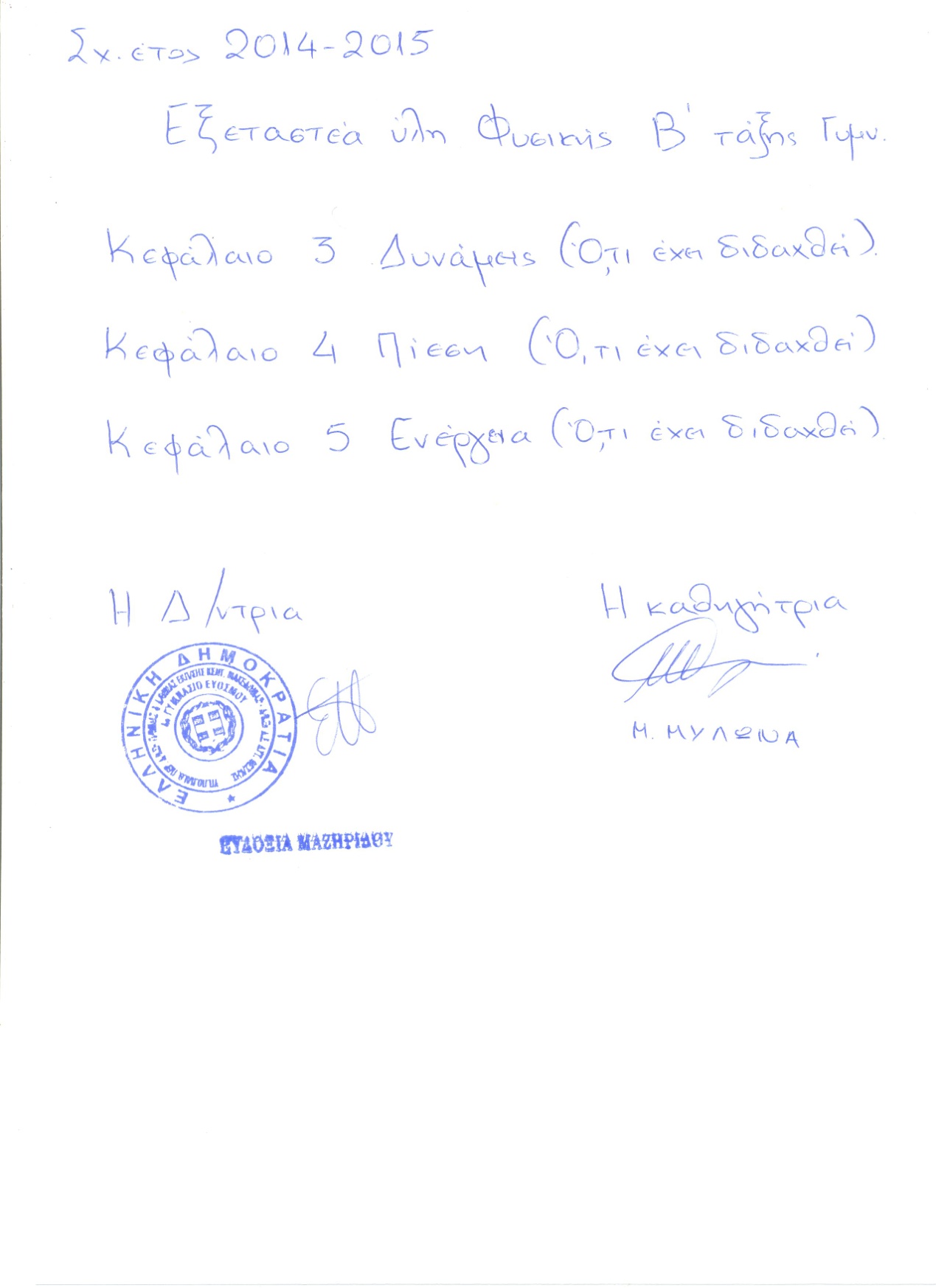 ΥΛΗ ΧΗΜΕΙΑΣΣελίδες: 24-72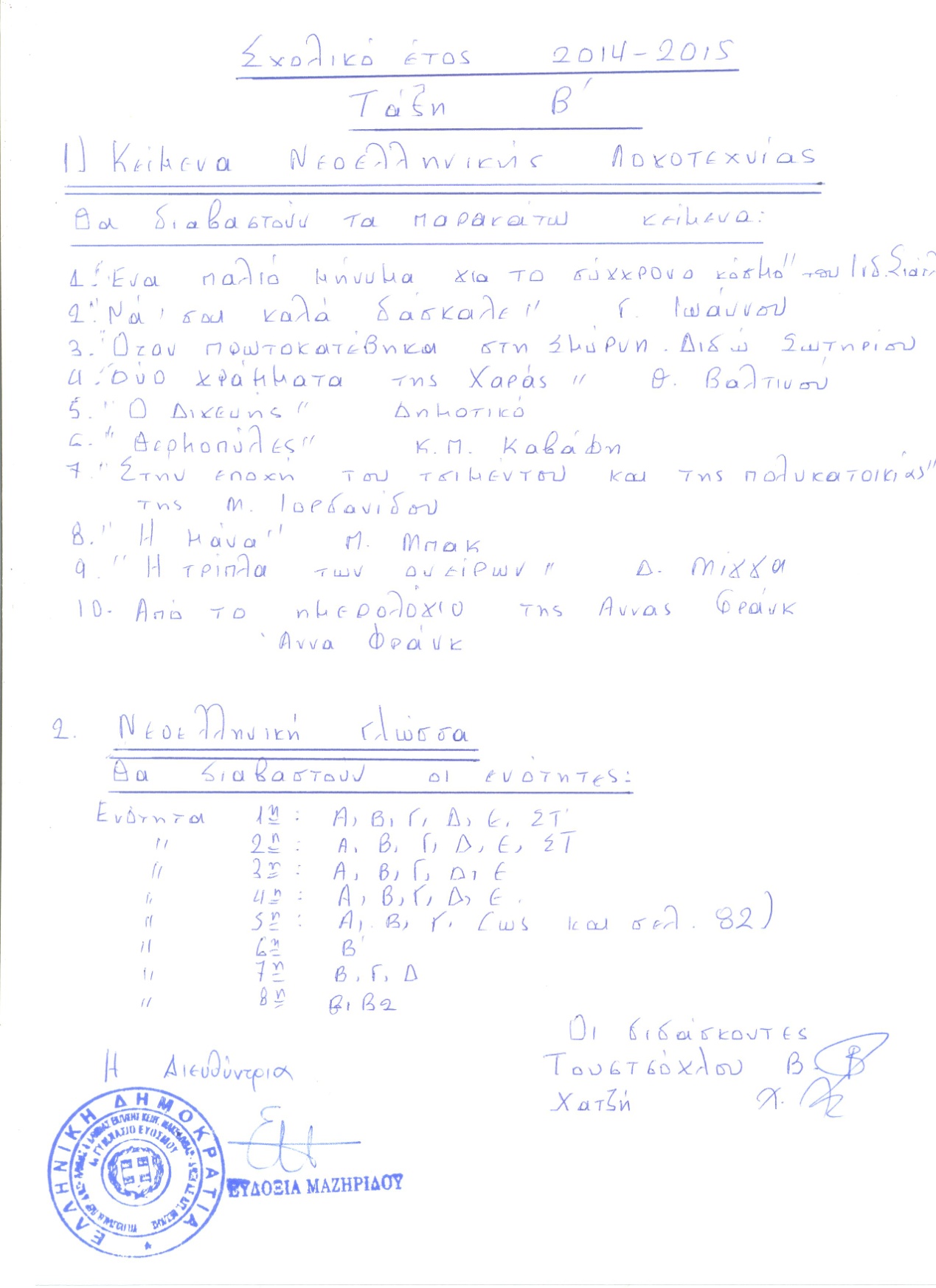 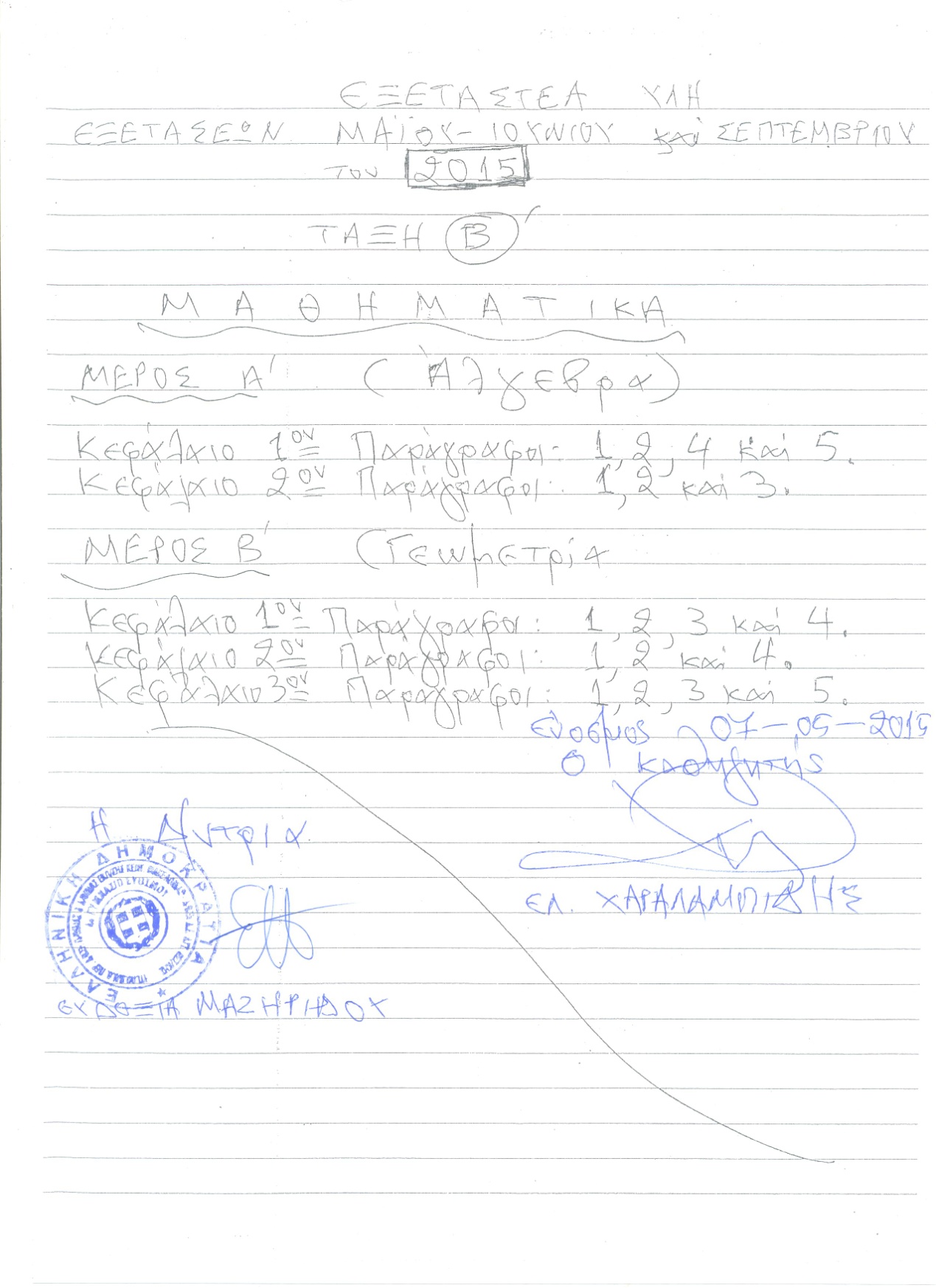 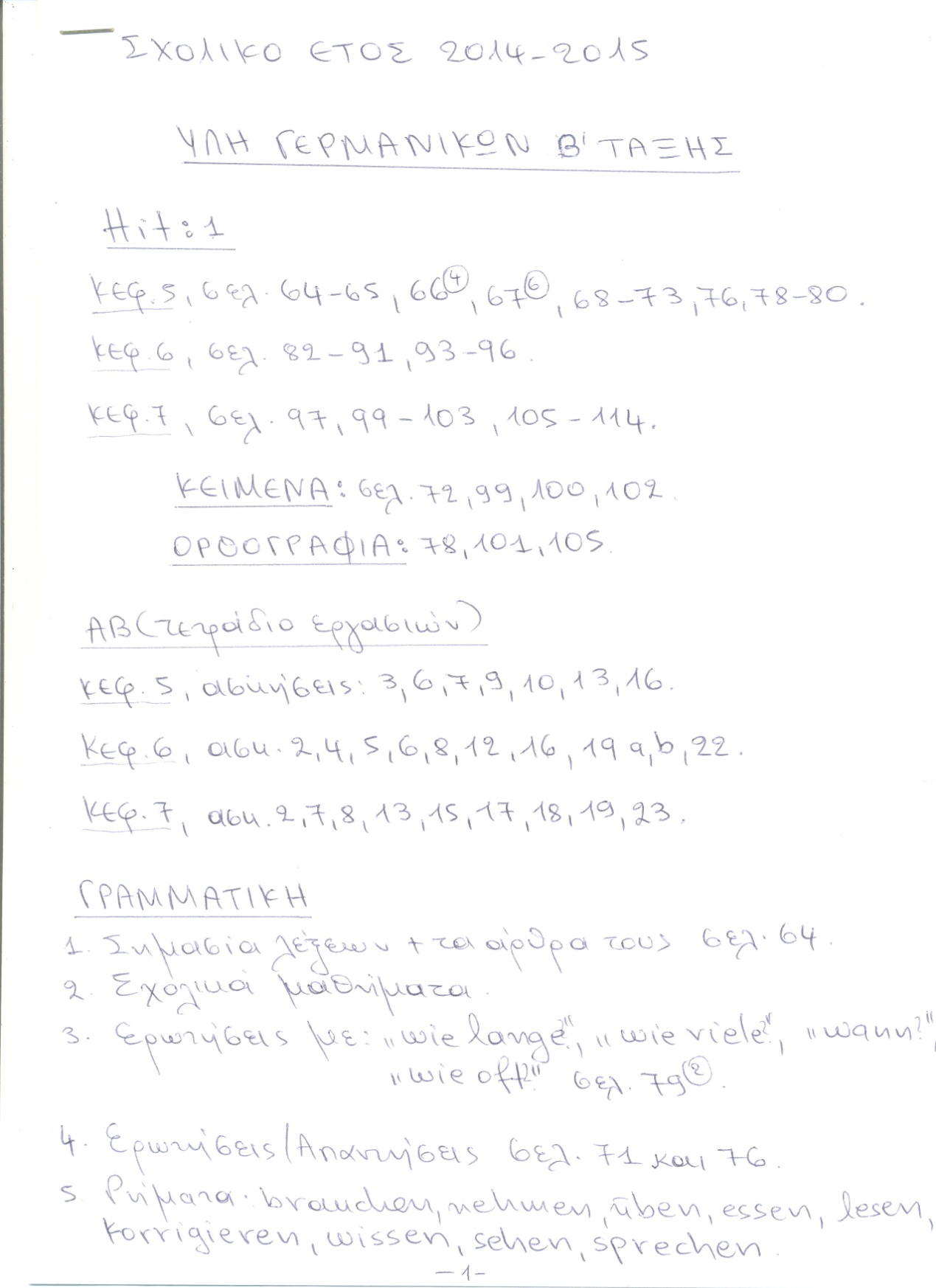 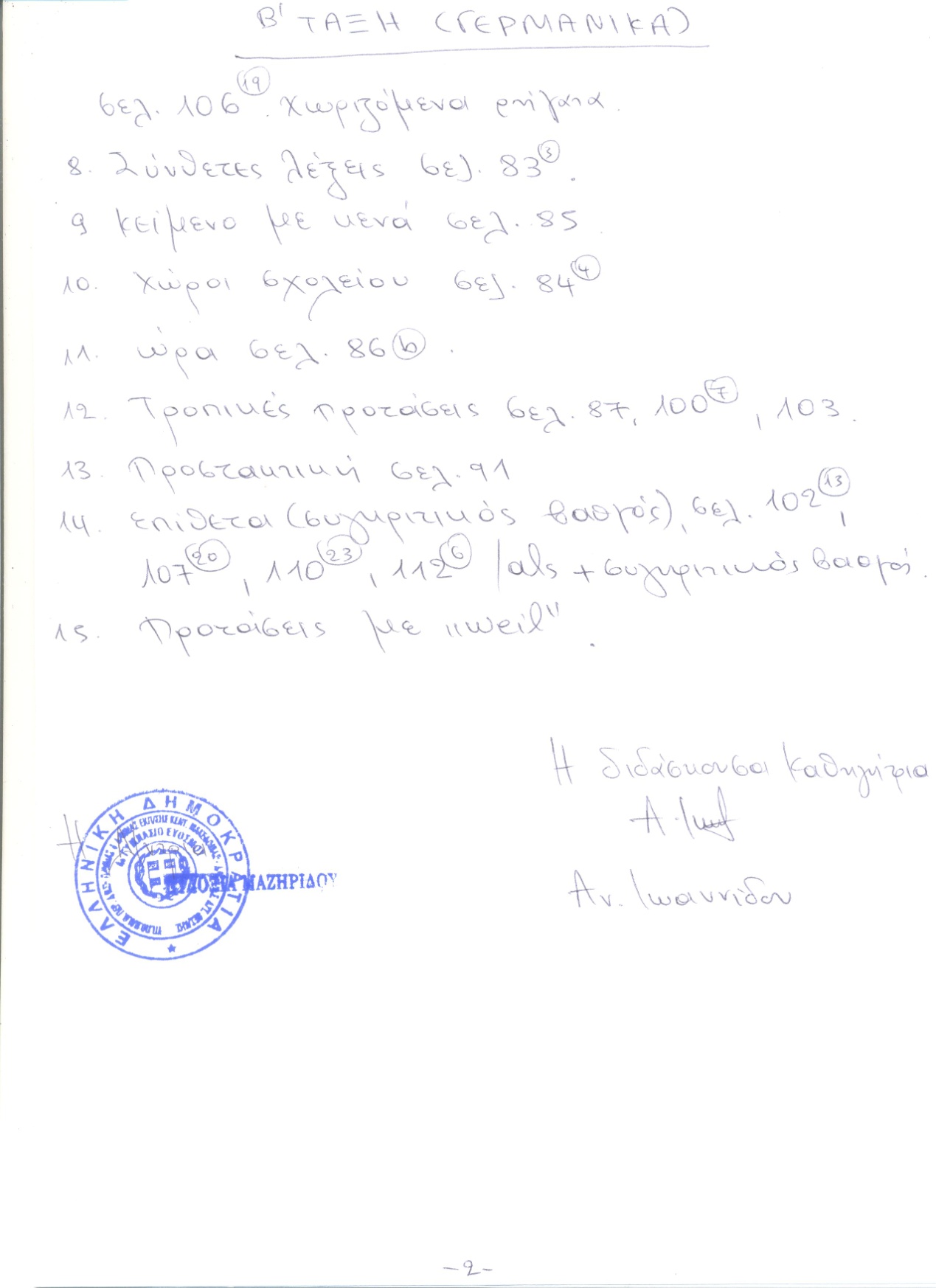 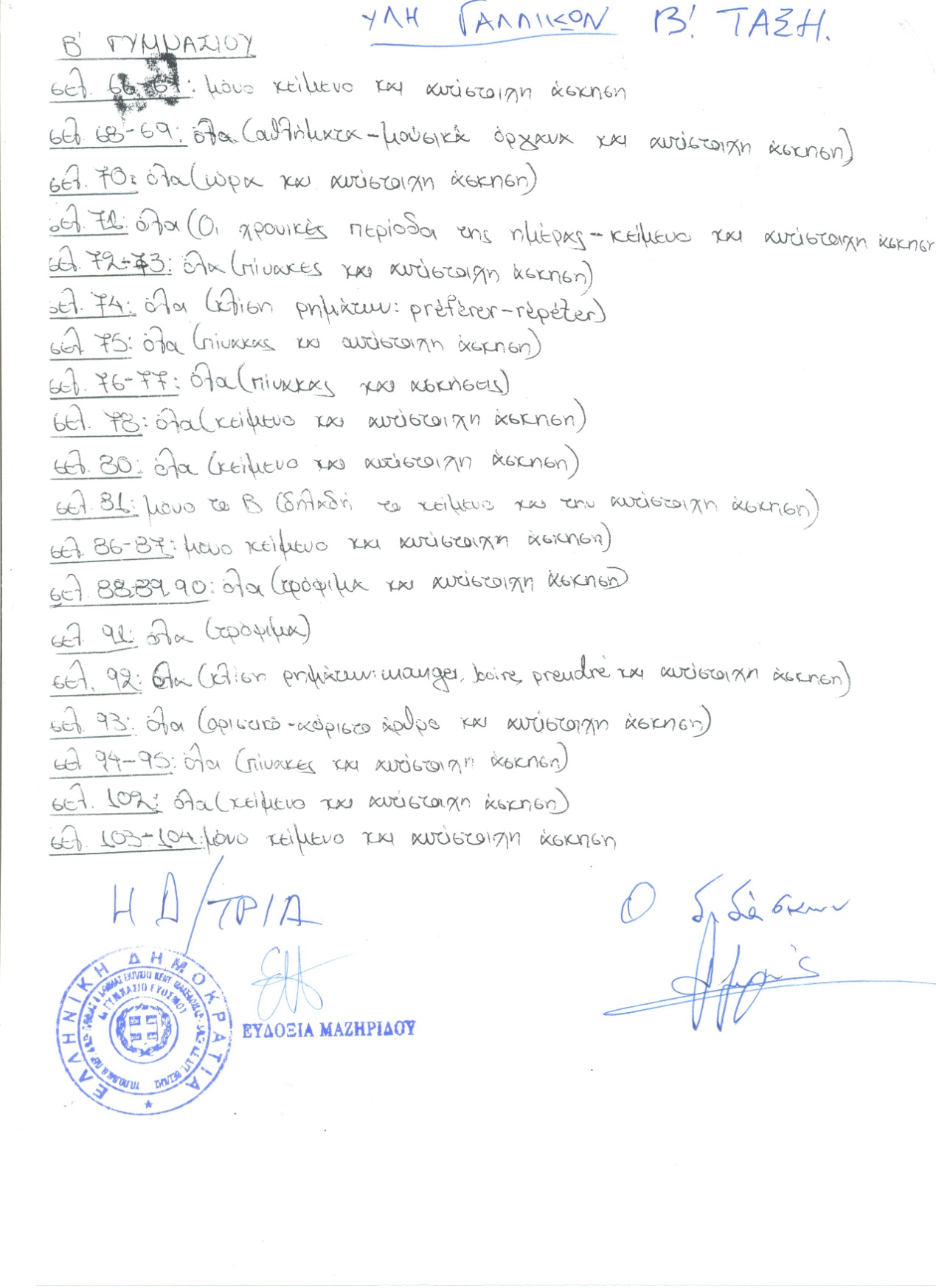 ΥΛΗ ΒΙΟΛΟΓΙΑΣΣελίδες: 51-59, 71-92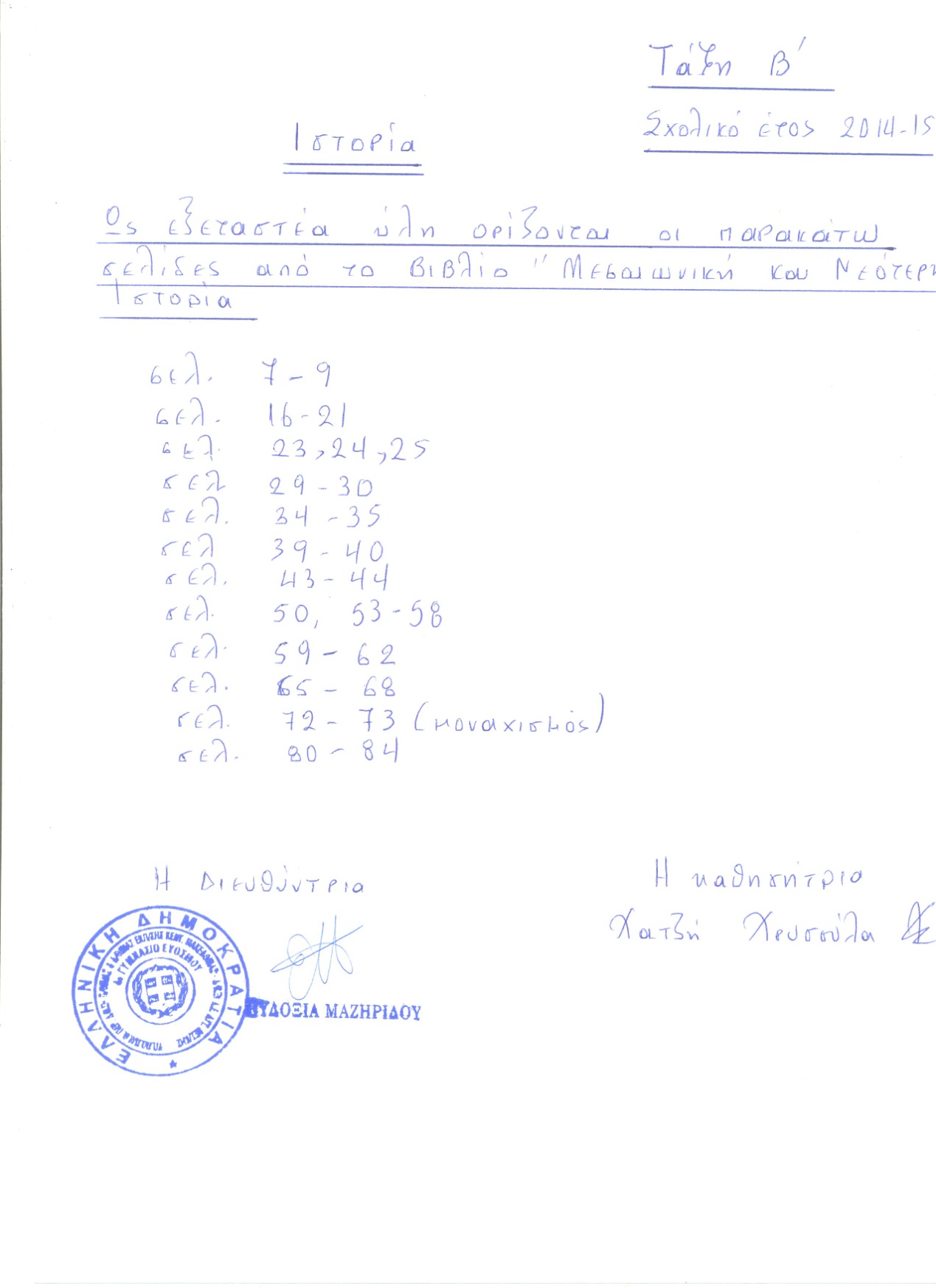 ΥΛΗ ΘΡΗΣΚΕΥΤΙΚΩΝ   ΤΑΞΗ Β΄ΓΥΜΝΑΣΙΟΥΕΝΟΤΗΤΕΣ:  1, 2, 3, 4, 5, 6, 8, 9, 10, 11, 12, 13, 14, 15, 16, 18, 19, 21, 22.ΜΑΘΗΜΑ: ΑΓΓΛΙΚΑ (αρχάριοι)                 ΕΞΕΤΑΣΤΕΑ ΥΛΗ Συνολική  ύλη: από σελίδα 2 έως και σελίδα 60, καθώς και οι ασκήσεις των αντίστοιχων κεφαλαίων στο Workbook.Από τη συνολική ύλη αφαιρούνται οι εξής σελίδες ανά Unit:Unit 1:  αφαιρούνται οι σελίδες 1, 6,  8, 10, Unit 2:  αφαιρούνται οι σελίδες  13, 18,  20, 21, 22 Unit 3:  αφαιρούνται οι σελίδες  25, 31, 33, 34Unit 4:  αφαιρούνται οι σελίδες  37, 42, 43, 44, 45, 46Unit 5:  αφαιρούνται οι σελίδες   49, 52, 55, 56, 58H  διδάσκουσαΠαπαϊωάννου ΚωνσταντίναΜΑΘΗΜΑ: ΑΓΓΛΙΚΑ (προχωρημένοι)                                              ΕΞΕΤΑΣΤΕΑ ΥΛΗ Συνολική  ύλη: από σελίδα 10 έως και σελίδα 50, καθώς και οι ασκήσεις των αντίστοιχων κεφαλαίων στο Workbook.Από τη συνολική ύλη αφαιρούνται οι εξής σελίδες ανά Unit:Unit 1:  αφαιρούνται οι σελίδες 9, 15 (2nd half), 18, 19, 21(1st half), 23, 24, 26Unit 2:  αφαιρούνται οι σελίδες 27, 28,  32, 33,  38, 39, 43, 46Unit 3:  αφαιρούνται οι  σελίδες 47, 49Η διδάσκουσαΠαπαϊωάννου Κωνσταντίνα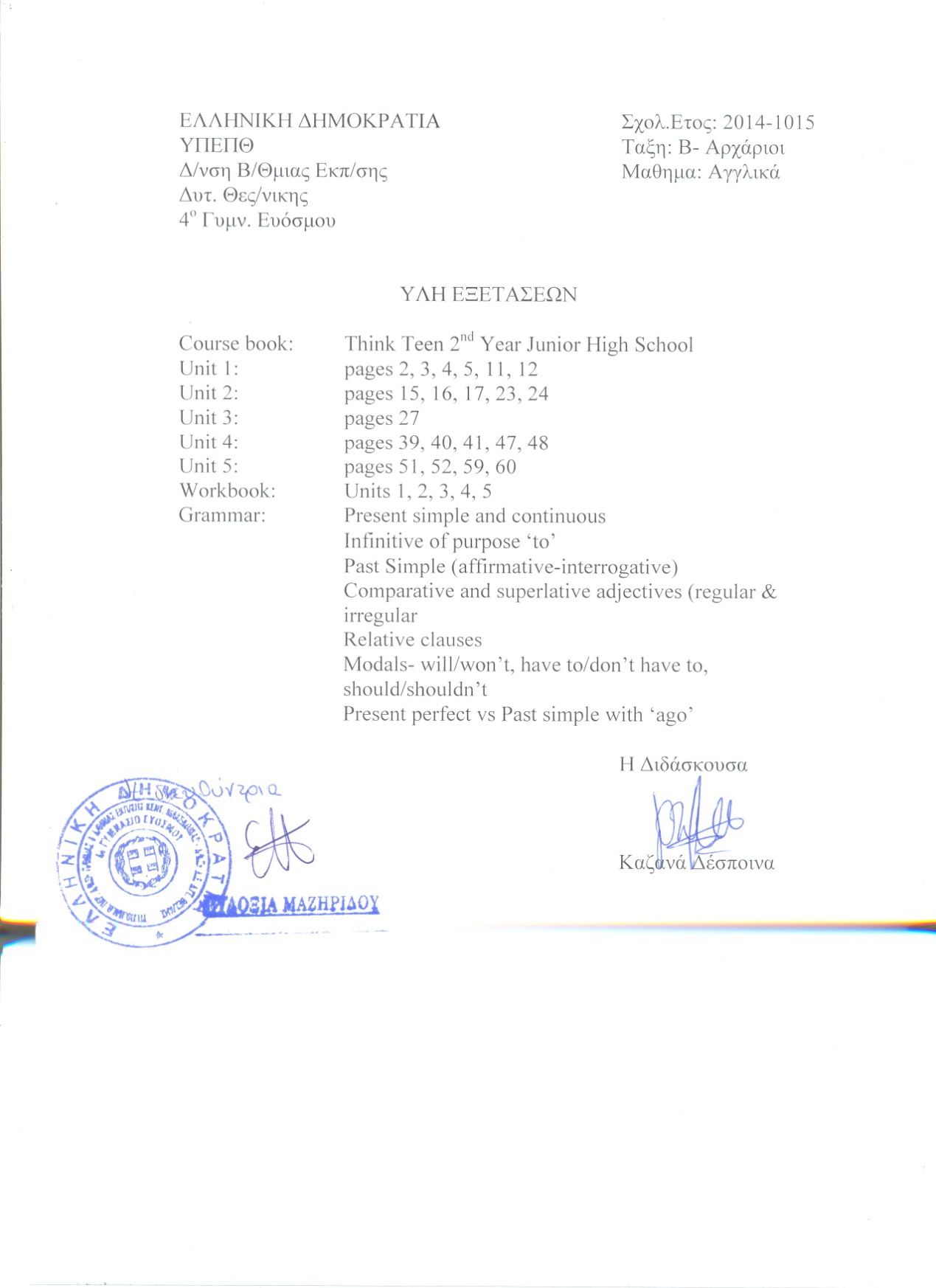 ΥΛΗ  ΓΕΩΓΡΑΦΙΑΣΜαθήματα: 9,10,12,14,15,16,17,19,21,22,24,26,27,30,35,37,38,39,41.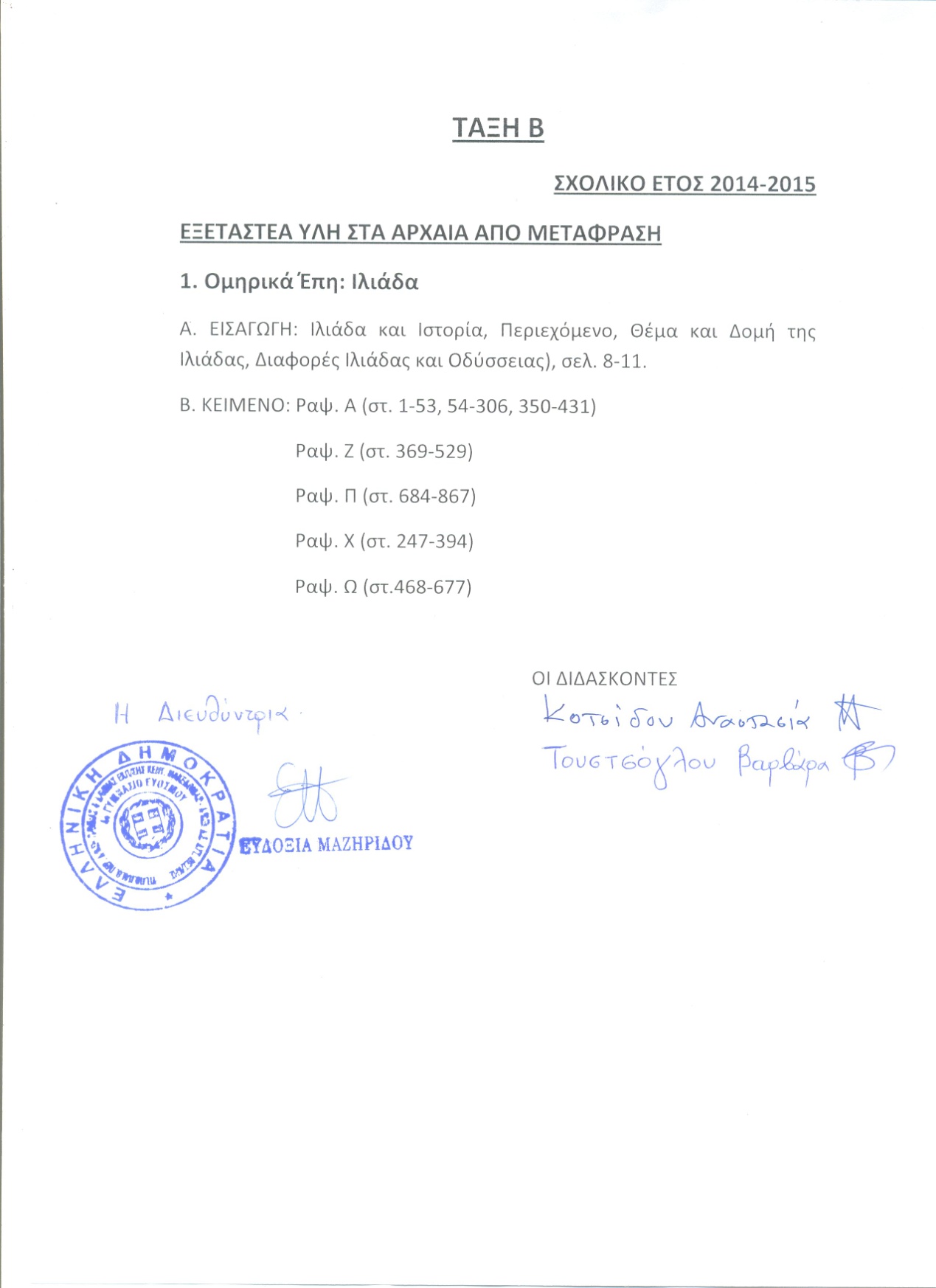 